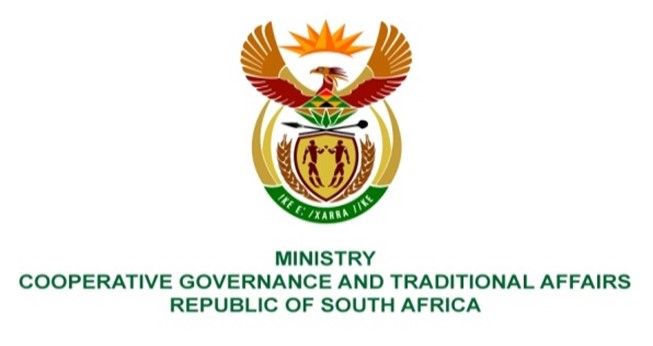 NATIONAL ASSEMBLY QUESTION FOR WRITTEN REPLYQUESTION NUMBER 2081DATE OF PUBLICATION: 26 MAY 20232081.   Ms S A Buthelezi (IFP) to ask the Minister of Cooperative Governance and Traditional Affairs:(a) How does she intend to get unstable municipal councils to comply with her intention to enforce section 12 of the Local Government: Municipal Structures Act, Act 117 of 1998, and (b) what are the time frames related to measuring the success and/or progress of the mooted enforcement?                                                                         NW2354EREPLY:Section 12 of the Municipal Structures Act provides the legal framework for the establishment of municipalities by MECs responsible for local government in the respective provinces. If there are therefore any changes required to the governance structure of a municipality to address matters of instability, the changes will have to be initiated and effected by the relevant MEC and not the Minister. (b) Falls away.End. 